Josh Shapiro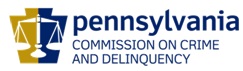 ChairmanDerin Myers Acting Executive DirectorOVS NewsletterSeptember 14, 2016In this Issue... Attention RASA & VOJO Programs: 2017-2018 RASA/VOJO Funding Applications Are Due Thursday, September 15th!Training Announcement: Pennsylvania Protection Orders: Two Acts, One GoalNational Campus Safety Awareness MonthNew Mass Violence and Terrorism Web Training - Donation ManagementExciting New Trainings On Restorative JusticeVictims Compensation Assistance Program Online TrainingsCompensation CornerPDAI Victim Services Training NewsKeystone Crisis Intervention Team’s Advanced TrainingSANE Program Development And Operation Guide – Which one do you want to use?Mental Health In Schools: A Hidden Crisis Affecting Millions Of StudentsYoung Americans Overwhelmingly Favor LGBT RightsDomestic Violence Has A Huge Impact On The Wage GapReporting A School Sexual Assault Can Increase A Victim’s Risk Of Punishment2016 National Training InstituteScholarships Available for 2016 National Victim Service ConferencesUpcoming Events WebEx Online Trainings Available
Compensation Related: Basic, Advanced-Counseling, Transportation Expenses, Restitution and much more!Credits towards VOCA/RASA/VOJO training requirements are available for all sessions (unless indicated otherwise in the session description).  To receive training credits:  1) you must be logged into the session and 2) the WebEx application must be on your computer for the entire duration of the session.  As the OVS recognizes that emergencies may arise and you may not be able to attend the entire session, there is no prohibition against attending part of a session (although training credits will not be given in that instance).Training/Networking OpportunitiesAdditional RASA/VOJO/VOCA Approved Training2016 Pennsylvania District Attorneys Institute Victim Services TrainingReturn to topAttention RASA & VOJO Programs: 2017-2018 RASA/VOJO Funding Applications Are Due Thursday, September 15th!Just a friendly reminder - if you haven’t yet submitted your application in Egrants for 2017-2018 RASA/VOJO Funding, you will have until 11:59 pm on Thursday, September 15th, to do so.  Please note, Egrants will not accept any applications after Sept. 15th, so please be sure to submit the application by the deadline.  If you anticipate any problems with meeting this deadline, please contact Vicki McCloskey at vmccloskey@pa.gov or 717.265.8746 or Maria Katulis at mkatulis@pa.gov or 717.265.8741 as soon as possible.  Also, if you need any fiscal assistance with your application, please contact Lynn Fidler at lyfidler@pa.gov or 717.265.8490.  For Egrants assistance, please contact Earle Taylor at eataylor@pa.gov or 717.265.8532 or the Egrants Support Line at 717.787.5887.Return to topTraining Announcement: Pennsylvania Protection Orders: Two Acts, One Goal Protecting victims and their families is the goal of protection orders under both the Protection From Abuse (PFA) and the Protection for Victims of Sexual Violence and Intimidation (PSVI) Acts. Although there are two acts, there are actually three types of protection orders: PFA, SVP, and PFI - each with its own forms, court processes, and PFAD procedures.  This training focuses on the important differences in:•	Who is eligible for an order•	What kinds of protections are available•	What qualifying relationships do the parties need•	Where can an individual file for an order		•	How to list a minor victim in the caption of an order•	Whether the judge may order firearms surrenderRachel Haynes Pinsker, JD, PCADV Legal Services Manager, and Karen Galbraith, LSW, PCAR Training Projects Coordinator, will explore the Acts’ complexities, one year after the PSVI Act’s implementation. Steve Griffith, PCADV PFAD Technical Support Technician, will guide you through troubleshooting the various PFAD forms.WHO SHOULD ATTEND: Court administrators, PFA office staff, PFAD clerks, judges, prosecutors, children’s advocates, domestic violence advocates, and victim-witness advocates. Ideal for professionals working in the justice system whose role is to provide assistance to individuals coming to the courts for protection. Understanding how protection orders really work can make the job of victim protection and offender accountability easier. DATES & LOCATIONS:September 28, PCADV Offices, 1 pm – 4 pm3605 Vartan Way, Suite 101, Harrisburg, PA 17110, 717-671-4767 Please click here to register.October 20, Hyatt Place Cranberry, 1 pm – 4 pm136 Emeryville Drive, Cranberry Twp., PA  16066, (724) 779-7900Please click here to register.November 16, Holiday Inn Allentown I-78 (Lehigh Valley), 1 pm – 4 pm7736 Adrienne Drive, Breinigsville, PA 18031, (610) 391-1000Please click here to register.Return to topNational Campus Safety Awareness MonthSeptember is National Campus Safety Awareness Month (NCSAM). NCSAM received the unanimous support of congress in 2008. Each September, the Clery Center partners with colleges, universities, and other organizations to offer campus safety resources, programming, and ideas. This year’s theme is “Moving Forward Together”. Although headlines capture the best- and worst- of the field, there’s one thing the Clery Center knows to be true: people don’t function well in fear; individuals make the best decisions when they are informed, offered support, and are confident in their knowledge and skills.Keeping this in mind, the Clery Center is continuing its practice of dedicating National Campus Safety Awareness month to providing professional development resources and opportunities that can help practitioners move forward on their own campuses. For all kinds of great resources to promote NCSAM, please click here. Return to topNew Mass Violence and Terrorism Web Training - Donation ManagementOVC TTAC’s Helping Victims of Mass Violence and Terrorism: Planning, Response, Recovery, and Resources Toolkit multimedia web training series continues with an in-depth look at the Donation Management protocol. Donation management is a complex process that includes organizing, storing, and disbursing the funds, goods, and services received in response to incidents of mass violence or terrorism. Lessons learned from previous incidents consistently underscore that all response and recovery efforts are more effective when:organizational roles are defined prior to the incident; relationships are in place to create a more efficient response and faster recovery; and there is a planned and comprehensive donation management strategy that focuses on both the immediate and longer term needs of victims, survivors, and the affected community.Please plan to join one of the scheduled webinars to learn more about this essential victim assistance protocol.Thursday, September 151:30-3:00pmPlease click here to register.Thursday, September 224:00-5:30pmPlease click here to register.OVC developed the toolkit primarily for the professionals listed below, but any individual or organization responsible for planning and responding to incidents of mass violence and terrorism can use it.State Victims of Crime Act (VOCA) Administrators: compensation and assistanceEmergency planning managersLaw enforcement officialsProsecutors’ officesVictim service providersHealth care providers (including mental health) OVC's Training and Technical Assistance Center (OVC TTAC) provides training to support professional development, enhance services to the community, and expand outreach to underserved victims of crime.	Return to topExciting New Trainings On Restorative JusticeHow to Facilitate Restorative Group Conferences OctoberThis “how–to” training is intended to provide the participant with the knowledge and skills to facilitate a restorative group conference.  A Restorative Group Conference, (also called a Community Group Conference,  a Community Accountability Conference or a Family Group Conference)  is a  non-adversarial, community-based restorative justice intervention that is receiving widespread attention throughout the United States as well as internationally. Based on restorative justice values and meaningful accountability it is a voluntary process that seeks to identify and repair harm by providing an opportunity for a face-to-face dialogue between those harmed and those who cause the harm. A conference is initiated in response to a crime, school violation, dispute, or as an alternative to traditional disciplinary processes. It can also be used as a diversion from court; following case disposition; and/or to provide for accountability in a school or community setting. The purpose of this process is for the offender to face the human impact of his or her crime. The focus of this process is not punishment but how to make things right. Participation by all involved is voluntary. This three-day training will: provide an introduction to restorative justice and restorative conferencing; provide an understanding of the needs and interests of each of the conference participants: victims, offenders and others in the community; clearly delineate the role of the facilitator; and, provide the opportunity to experience the conference process step by step through role play.Participants should have been exposed to education or training on the impact of crime.October 18, 19 & 20, 2016 Pennsylvania Child Welfare Resource CenterMechanicsburg, PA           18.00 Training Hours$195.00    Workshop Schedule 10/18/2016 09:00 AM - 04:00 PM10/19/2016 09:00 AM - 04:00 PM10/20/2016 09:00 AM - 04:00 PM	For more information and to register, please click here. 	The trainers for these sessions are Ms. Dawn Lehman and Ms. Susan Blackburn. Both sessions have been approved by PCCD for Victim Advocate training credits. Return to topVictims Compensation Assistance Program Online Trainings  	The following trainings will be held on September 29, 2016:Restitution Basics – 10:00 a.m. – 11:00 a.m. Click here to register.  Relocation Expenses Clinic – 11:30 a.m. – 12:30 p.m.  Click here to register. “Wow, That’s Covered by Compensation” – 1:00 p.m. – 2:00 p.m.  Click here to register. The following trainings will be held on October 4, 2016:Loss of Support Clinic – 9:30 a.m. – 10:30 a.m. Click here to register. Loss of Earnings Clinic -11:00 a.m. – 12:00 p.m. Click here to register.  The following trainings will be held on October 20, 2016: Stolen Benefit Cash Expenses Clinic – 9:30 a.m. – 10:30 a.m. Click here to register.  Motor Vehicle-Related Crime Expenses Clinic – 11:00 a.m. – 12:00 p.m.  Click here to register.The following trainings will be held on October 25, 2016:  Basic Compensation – 10:00 a.m. – 12:00 p.m. Click here to register. Counseling Expenses Clinic -1:00 p.m. – 2:00 p.m. Click here to register.  The following training will be held on October 12, 2016:　 DAVE Training - 1:00 p.m. – 3:00 p.m. Click here to register.  All trainings count towards 1 hour of the required RASA/VOCA/VOJO training hours, except Basic Compensation which counts towards 2 and DAVE training which counts towards 2.15.Return to topCompensation Corner Claimants have 24-hours a day, seven days a week access to information on their compensation claim(s) through DAVE on a secured site on the Internet. This allows claimants the opportunity to view a list of documents needed to process the claim, review the claim’s payment history, check on the status of provider bills submitted, see summary information on the claim, and change their address/telephone number (excluding domestic violence crimes for security reasons). If a victim or claimant asks you how they can access DAVE, please provide the following steps:1. Log onto our secure website at www.dave.pa.gov2. Click the Victim/Claimant Login button. 3. Enter the Claim Number and PIN Number, which had been assigned to the claimant by the Program and then click the Log In button. 4. Read and agree to the Program’s Privacy and Security Policy Summary. 5. The first time the claimant logs in, he/she will be required to change the PIN number assigned to him/her by the Program. Remind the claimant to select a PIN number that is easy for him/her to remember containing 4, 5 or 6 digits. 6. He/she will be given an opportunity to complete an optional section, which will allow the Program to assist him/her in the future if he/she ever forgets the PIN number. If he/she forgets the pin in the future, he/she can click the Forget Your Pin link and the Program will automatically email the number to him/her. 7. By clicking on Claim Details he/she will now be able to view the Claim Summary Screen, Documents Screen, Expenses Screen and Payments Screen. 8. Information about this site and how to view more details can be found by clicking on the Using This Site link. 9. Additional information is also available to him/her by selecting a link in the dark blue area on the left side of the screen. He/she may select a link to view the steps in the Claims Process, Glossary of Terms Frequently used by the Program and Frequently Asked Questions. Return to topPDAI Victim Services Training News
The following Victim Services trainings are now open for registration on the PDAI website: 

Trauma and Post Traumatic Growth
Thursday, October 6, 2016 - The Giant Community Center, Harrisburg, PA  $25.00 registration fee Scholarships Available*NASW-PA Chapter is a co-sponsor of this workshop. 7 CEs will be awarded for completion of this course. NASW has been designated as a pre-approved provider of professional continuing education for social workers (Section 47.36), Marriage and Family Therapist (Section 48.36) and Professional Counselors (Section 49.36) by the PA State Board of Social Workers, Marriage & Family Therapists and Professional Counselors.
October 2016 Foundational Academy – FULL
Please contact Donna Hull at donna@dhullconsulting.com to be placed on the waiting list.
If you need additional information, please contact Donna Hull at 484-947-4837 or donna@dhullconsulting.comReturn to topKeystone Crisis Intervention Team’s Advanced TrainingJoin us in learning more about special topics in relation to working with those who have experienced a trauma. Keystone Crisis Intervention Team (KCIT) provides group crisis intervention services to communities who have experienced criminal crises.December 1: Spiritual Care, and Children and TraumaDuring Spiritual Care you will gain an introductory understanding to Disaster Spiritual Care and how to listen for questions about spirituality while working with trauma victims. During Children and Trauma, learn how traumatic experiences affect brain development and differences in specific development stages.To register, please click here.December 2: Ethics, Crisis in the Workplace, and ResiliencyStart the day by learning more about Ethical Standards for Crisis Responders. In Crisis in the Workplace, you will review elements of a crisis response work plan, policy or procedure that can help you initiate discussion at your business or agency today. End the day with learning how to build resiliency in yourself and encourage it in others.To register, please click here.Giant Community Center at Linglestown 2300 Linglestown Road Harrisburg, PA 17110$50 per dayFREE for KCIT members (contact Michelle for code)For more information on KCIT: http://www.kcitpa.org/ or email info@kcitpa.orgThis training has applied for approval by the State Board of Social Workers, Marriage and Family Therapists, and Professional Counselors for CEUs.Return to topSANE Program Development And Operation GuideAfter nearly two decades, the OVC Training and Technical Assistance Center is pleased to announce a new and improved SANE Program Development and Operation Guide.Available online for the first time, so the Guide can be updated continually with new resources.Mobile optimized for easy access via tablet or Smartphone.Fully updated with new research and innovative practices.All the latest information you need to create a new SANE program or enhance an existing one.Reorganized around 5 key principles: trauma-informed, patient-centered care, multidisciplinary approach, community uniqueness, and evidence-based practice.Please click here to check out the new SANE Guide to see how it can help improve your SANE program and ensure that all sexual assault victims receive the highest standard of patient-centered care.Return to topMental Health In Schools: A Hidden Crisis Affecting Millions Of StudentsYou might call it a silent epidemic. Up to one in five kids living in the U.S. shows signs or symptoms of a mental health disorder in a given year. So in a school classroom of 25 students, five of them may be struggling with the same issues many adults deal with: depression, anxiety, substance abuse. And yet most children — nearly 80 percent — who need mental health services won't get them. Whether treated or not, the children do go to school. And the problems they face can tie into major problems found in schools: chronic absence, low achievement, disruptive behavior and dropping out. Please click here to read more. Return to topYoung Americans Overwhelmingly Favor LGBT RightsYoung people in America overwhelmingly support LGBT rights when it comes to policies on employment, health care, and adoption, according to a new survey. The GenForward survey of Americans ages 18-30 found that support for those policies has increased over the past two years, especially among young whites. But relatively few of these young adults consider rights for people who are lesbian, gay, bisexual and transgender to be among the top issues facing the United States. Please click here to read more. Return to topDomestic Violence Has A Huge Impact On The Wage GapThere are lots of reasons women get paid less than men: Because they’re edged out of male-dominated fields; because they have a kid; or because they’re forced to work fewer hours. A new report from McKinsey & Company lists several of these factors, but it also includes one that isn’t talked about quite as often: domestic violence. According to the report, as many as one in three women experience violence at the hands of a partner, and women are much more likely than men to experience domestic violence. “There is a direct correlation between violence and the financial piece,” one of the report’s authors told Fast Company. “Women who suffer violence are likely to see an impact on their earning potential due to lost productivity and lost work days.” Please click here to read more. Return to topReporting A School Sexual Assault Can Increase A Victim’s Risk Of PunishmentThe Education Department has seen a spike during the past year in the number of civil rights complaints filed against K-12 schools for allegedly mishandling reports of sexual violence. It’s one sign that the national debate about sexual assault on college campuses is raising awareness about the problem among younger students and their families. But K-12 students who report sexual assault at school are often penalized for doing so, pointing to cases in which victims of alleged sexual assault have been disciplined. A report of sexual assault essentially means that the person going to authorities must admit that sexual contact happened, and if school officials don’t believe that the sex was non-consensual, then the reporting victim can get in trouble for engaging in sexual activity while at school, which is often in violation of school rules. Please click here to read more. Return to top2016 National Training InstituteThe National Center for Victims of Crime is holding its 2016 National Training Institute, September 19-21, in Philadelphia, Pennsylvania. This is a 2 ½ day training, which features more than 130 leading experts and 72 skill-building workshops with several key presentations pertaining to a wide range of crime victim issues. This training offers a chance to network and learn from other professionals in the victims field, as well as connect with victim advocates, counselors, program managers, attorneys, social workers, psychologists, researchers, nurses, volunteers, administrators, clergy, nonprofit managers, system-based service providers, and leaders from across the country. Click here to register.  Please contact Kathleen Wilber at Kwilber@ncvc.org, or 202-467-8744 with any questions. Return to topScholarships Available for 2016 National Victim Service ConferencesThe Pennsylvania District Attorneys Institute (PDAI) is pleased to announce the availability of funding for scholarships to attend eligible national victim service conferences.  This funding is made available through a grant awarded to PDAI by the Pennsylvania Commission on Crime and Delinquency (PCCD) for the purpose of subsidizing the costs associated with attending these training conferences.  These costs may include registration fees, per diem (for food), and reasonable transportation and lodging expenses.  The scholarships are only available to victim service professionals to attend any national conference focused on victim service training.  To qualify, the applicant’s entire job focus must be on providing support, information, and assistance to victims.  Any eligible conference must be completed within the 2016 calendar year.  Only one person per agency can receive a scholarship and only after providing a sufficient justification of need.  Recipients are selected based upon the information provided in the application, the number of scholarships previously awarded, and remaining available funding. Click here for the Scholarship Application.Return to topThe next OVS Newsletter will be published on Wednesday, September 28, 2016.  If you would like any training events, fund raisers, or notable news published in this newsletter, please submit them to Heather Hewitt at hhewitt@pa.gov by Wednesday, September 21, 2016.
You have signed up to receive the OVS Newsletter from the Office of Victims' Services.  This newsletter will be sent to you on a biweekly basis via email.  If your email address changes or you would like to be removed from the OVS Newsletter distribution list, please contact Heather Hewitt at (717) 265-8730 or via email at hhewitt@pa.gov. Pennsylvania’s Office of Victims’ Services  |  3101 North Front Street  |  Harrisburg, PA  17110  |  (717) 783-0551www.pccd.pa.gov PA Crime Victims Websitewww.pcv.pccd.pa.govTwitter: @PaCrimmCom 